HIU – 1st – 5th FebruaryOnline lessons will be on Monday and Friday between 10:30-12:30 ( you will get 2 calls one for English and one for maths)HIU – 1st – 5th FebruaryOnline lessons will be on Monday and Friday between 10:30-12:30 ( you will get 2 calls one for English and one for maths)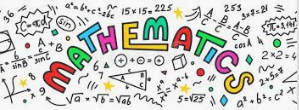 If you have the purple bookNumber and place value workbookMonday – Number partitioning and ordering pg. 3-6Tuesday –Writing numbers pg. 7-9Wednesday –Counting in multiples of 10 pg. 10-11Thursday – counting back in multiples of 10 pg. 12-14Friday - times table Rockstar and table practiceChallenge –( optional) pg. 22-23 Counting Forwards and Backwards
in Powers of 10 Word Problems  and The Nearest 10 000 and 100 000 word problemsIf you have the blue bookWhite Rose maths Workbook pages 48-68Monday – Subtract a 1 digit number from a 2 digit number – crossing 10 pg. 48Tuesday – Add 2 digit numbers (1) pg. 52Wednesday – Add 2 digit numbers (2) pg. 56Thursday – additional addition sheets – will be delivered to you at the start of the weekFriday - times table Rockstar and table practiceIf you have the red bookWhite Rose maths Workbook pages 29-40Monday – Find a part pg. 29Tuesday – How many left? (1) Pg. 32Wednesday – How many left (2) pg. 35Thursday – Subtraction – break apart pg. 37Friday – times table Rockstar and table practice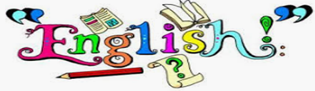 If you have a Year 1 CGP workbookMonday – workout 7 and 8 pg. 14-17Tuesday – workout 9 and 10 pg. 18-21Wednesday – workout 11 and 12 pg. 22-25Thursday – Keeping healthy- reading activity –Keeping healthyFriday – Keeping Healthy writing activityIf you have a Year 2 CGP workbookMonday – workout 7 and 8 pg. 14-17Tuesday – workout 9 and 10 pg. 18-21Wednesday – workout 11 and 12 pg. 22-25Thursday – Keeping healthy reading activity -Smeena’s Big Splash Friday – Keeping healthy writing activityAll - Spelling shed for common exception wordsAll – reading every dayTopicActivity from learning grid for your year group – see school website – look at your year group on the link below and then find out what topic work to do. https://howesprimary.co.uk/news-events/remote-learning/Please remember to go to the lessons on the official Department for Education Oak National Academy website https://www.thenational.academy/ Select your year group and subject, watch the lesson and do the activity.Please remember to go to the lessons on the official Department for Education Oak National Academy website https://www.thenational.academy/ Select your year group and subject, watch the lesson and do the activity.